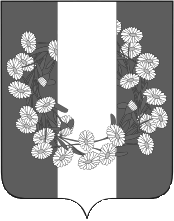 АДМИНИСТРАЦИЯ БУРАКОВСКОГО СЕЛЬСКОГО ПОСЕЛЕНИЯ КОРЕНОВСКОГО РАЙОНАПОСТАНОВЛЕНИЕот 24.03.2020                                                                                                                              № 28х.БураковскийОб утверждении Порядка проверки соблюдения гражданином, замещавшим должность муниципальной службы, запрета на замещение на условиях трудового договора должности и (или) на выполнение работ (оказание услуг) в организации на условиях гражданско-правового договора, если отдельные функции муниципального управления данной организацией входили в должностные (служебные) обязанности муниципального служащего, и соблюдения работодателем условий заключения трудового договора или гражданско-правового договора с таким гражданином  В соответствии с федеральными законами от 25 декабря 2008 года № 273-ФЗ «О противодействии коррупции», от 02 марта 2007 года № 25-ФЗ «О муниципальной службе в Российской Федерации», администрация Бураковского сельского поселения Кореновского района  п о с т а н о в л я е т:Утвердить Порядок проверки соблюдения гражданином, замещавшим должность муниципальной службы, запрета на замещение на условиях трудового договора должности и (или) на выполнение работ (оказание услуг) в организации на условиях гражданско-правового договора, если отдельные функции муниципального управления данной организацией входили в должностные (служебные) обязанности муниципального служащего, и соблюдения работодателем условий заключения трудового договора или гражданско-правового договора с таким гражданином (прилагается).Общему отделу администрации Бураковского сельского поселения Кореновского района (Абрамкина) ознакомить муниципальных служащих администрации поселения с Порядком проверки соблюдения гражданином, замещавшим должность муниципальной службы, запрета на замещение на условиях трудового договора должности и (или) на выполнение работ (оказание услуг) в организации на условиях гражданско-правового договора, если отдельные функции муниципального управления данной организацией входили в должностные (служебные) обязанности муниципального служащего, и соблюдения работодателем условий заключения трудового договора или гражданско-правового договора с таким гражданином.3.Общему отделу администрации Бураковского сельского поселения Кореновского района (Абрамкина) обнародовать настоящее постановление в установленных местах и разместить его на официальном сайте органов местного самоуправления Бураковского сельского поселения Кореновского района в сети «Интернет».4. Постановление вступает в силу после его официального обнародования. ГлаваБураковского сельского поселения Кореновского района                                                                           Л.И.ОрлецкаяПОРЯДОКпроверки соблюдения гражданином, замещавшим должность муниципальной службы, запрета на замещение на условиях трудового договора должности и (или) на выполнение работ (оказание услуг) в организации на условиях гражданско-правового договора, если отдельные функции муниципального управления данной организацией входили в должностные (служебные) обязанности муниципального служащего, и соблюдения работодателем условий заключения трудового договора или гражданско-правового договора с таким гражданиномПорядок проверки соблюдения гражданином, замещавшим должность муниципальной службы, запрета на замещение на условиях трудового договора должности и (или) на выполнение работ (оказание услуг) в организации на условиях гражданско-правового договора, если отдельные функции муниципального управления данной организацией входили в должностные (служебные) обязанности муниципального служащего, и соблюдения работодателем условий заключения трудового договора или гражданско-правового договора с таким гражданином (далее – Порядок) разработан в соответствии с федеральными законами от 25 декабря 2008 года   № 273-ФЗ «О противодействии коррупции» (далее – Федеральный закон           № 273-ФЗ), от 02 марта 2007 года № 25-ФЗ «О муниципальной службе в Российской Федерации» и определяет порядок осуществления проверки:соблюдения гражданином, замещавшим должность муниципальной службы, включенную в перечень должностей муниципальной службы, установленный муниципальным нормативным правовым актом (далее - гражданин), в течение двух лет со дня увольнения с муниципальной службы запрета на замещение на условиях трудового договора должности в организации и (или) на выполнение в данной организации работ (оказание данной организации услуг) на условиях гражданско-правового договора (гражданско-правовых договоров) в течение месяца стоимостью более ста тысяч рублей, если отдельные функции муниципального (административного) управления данной организацией входили в должностные (служебные) обязанности муниципального служащего, без согласия комиссии по соблюдению требований к служебному поведению муниципальных служащих и урегулированию конфликта интересов (далее - комиссия);соблюдения работодателем условий заключения трудового договора или соблюдения условий заключения гражданско-правового договора с указанным гражданином.2. Основаниями для осуществления проверки являются:а) письменное уведомление, поступившее от работодателя, который заключил трудовой договор (гражданско-правовой договор) с гражданином, уволенным с муниципальной службы, если отдельные функции муниципального (административного) управления организацией, с которой заключен указанный договор, входили в должностные (служебные) обязанности муниципального служащего;б) не поступление письменного уведомления от работодателя в течение 10 дней с даты заключения трудового договора (гражданско-правового) договора, если комиссией было принято решение о даче согласия на замещение должности либо выполнение работы на условиях гражданско-правового договора в организации, если отдельные функции по муниципальному (административному) управлению этой организацией входили в должностные (служебные) обязанности муниципального служащего;в) письменная информация, представленная правоохранительными органами, органами местного самоуправления, их должностными лицами, организациями и гражданами (далее - лица, направившие информацию) о несоблюдении гражданином и (или) работодателем требований Федерального закона № 273-ФЗ. 3. Информация анонимного характера не может служить основанием для проверки.4. Проверка, предусмотренная пунктом 1 настоящего Порядка, и информирование о ее результатах осуществляется общим отделом администрации Бураковского сельского поселения Кореновского района в течение 7 рабочих дней с момента наступления одного из оснований для осуществления проверки, предусмотренных пунктом 2 настоящего Порядка. В случае направления запросов проверка осуществляется в течение 45 дней со дня поступления уведомления. Указанный срок может быть продлен, но не более чем на 30 дней.5. В случае поступления уведомления, предусмотренного подпунктом «а» пункта 2 настоящего Порядка, общий отдел администрации Бураковского сельского поселения Кореновского района проверяет наличие протокола комиссии (далее - протокол) (выписки из него) с решением о даче гражданину согласия (отказа в согласии) на замещение должности либо выполнение работы на условиях гражданско-правового договора в организации, если отдельные функции по муниципальному (административному) управлению этой организацией входили в его должностные (служебные) обязанности.При наличии протокола с решением о даче согласия общий отдел администрации Бураковского сельского поселения Кореновского района информирует главу поселения о соблюдении гражданином и его работодателем требований Федерального закона № 273-ФЗ. Уведомление работодателя и информация приобщаются к личному делу гражданина.При отсутствии протокола с решением о даче согласия либо при наличии протокола с решением об отказе гражданину в замещении должности, либо в выполнении работы на условиях гражданско-правового договора в организации, общий отдел администрации Бураковского сельского поселения Кореновского района готовит мотивированное заключение по результатам рассмотрения уведомления и направляет его вместе с уведомлением и другими материалами в комиссию для принятия решения.Решение о несоблюдении гражданином требований Федерального закона № 273-ФЗ направляется его работодателю не позднее следующего рабочего дня со дня принятия указанного решения. Работодатель также информируется об обязательности прекращения трудового или гражданско-правового договора на выполнение работ (оказание услуг), гражданином, замещавшим должность муниципальной службы в соответствии с  частью 3 статьи 12 Федерального закона № 273-ФЗ. Одновременно общий отдел администрации Бураковского сельского поселения Кореновского района информирует правоохранительные органы для осуществления контроля за выполнением работодателем требований Федерального закона № 273-ФЗ.6. В случае не поступления письменного уведомления от работодателя в течение 10 дней с даты заключения трудового договора (гражданско-правового договора), указанной в обращении гражданина о даче согласия на замещение на условиях трудового договора должности в организации и (или) на выполнение в данной организации работ (оказание данной организации услуг), общий отдел администрации Бураковского сельского поселения Кореновского района информирует правоохранительные органы о несоблюдении работодателем обязанности, предусмотренной  частью 4 статьи 12 Федерального закона № 273-ФЗ.7. При поступлении информации, предусмотренной подпунктом «в» пункта 2 настоящего Порядка, общий отдел администрации Бураковского сельского поселения Кореновского района проверяет наличие в личном деле гражданина протокола с решением о даче согласия и письменной информации работодателя о заключении с ним трудового договора.В случае наличия указанных документов общий отдел администрации Бураковского сельского поселения Кореновского района информирует лиц, направивших информацию, о соблюдении гражданином и работодателем требований Федерального закона № 273-ФЗ.В случае отсутствия каких-либо из указанных в настоящем пункте документов общий отдел администрации Бураковского сельского поселения Кореновского района информирует правоохранительные органы и лиц, направивших информацию, о несоблюдении гражданином и (или) работодателем требований Федерального закона № 273-ФЗ. ГлаваБураковского сельского поселения Кореновского района                                                                     Л.И.ОрлецкаяПРИЛОЖЕНИЕУТВЕРЖДЕНпостановлением администрацииБураковского сельского поселенияКореновского районаот  24.03.2020 года  № 28